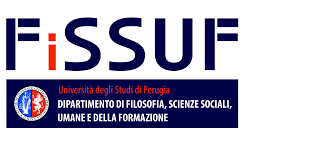 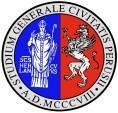                     UNIVERSITÁ DEGLI STUDI DI PERUGIA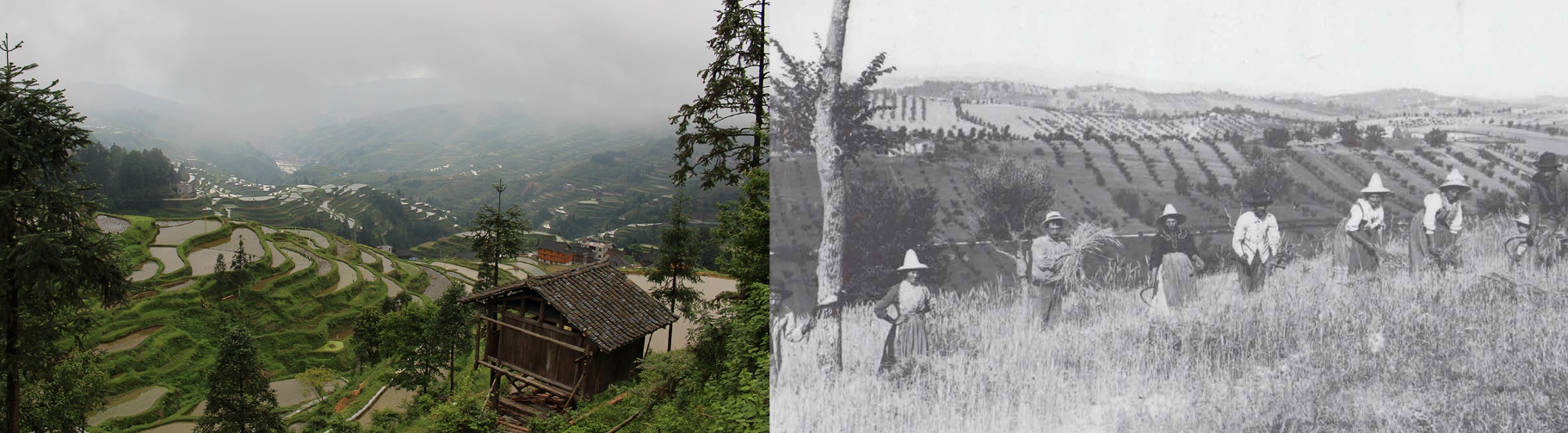 Convegno internazionale 1 ottobre 2018Aula Tesi, Palazzo Florenzi – Piazza Ermini 1, PerugiaLandscapes and gardens as Cultural HeritageOre 10.30Saluti: Claudia Mazzeschi (Direttrice Dipartimento FISSUF,Università degli Studi di Perugia)Antonio Bartolini (Assessore Regione Umbria)Coordina: Ester Bianchi (Università degli Studi di Perugia)Interventi: Xu Xinjian (Sichuan University) Urban Heritage as a Cultural Landmark: Landscape Change of Wangjiang Park in Chengdu,ChinaBogdan Iancu (SNPA, Bucarest)A house with garden and picket fences as escapist aspiration of the Romanian middle class Cristina Papa (Università degli Studi di Perugia) Sharecropping and agrarian landscape in UmbriaOre 12.30 - Pausa pranzo Ore 14.30Li Fei (Sichuan University)Politics, Body and Garden: Landscape and Cultural practice of Traditional ChinaLiu Zhuang (Chongqing University of Arts and Sciences)The Residential Space and Rural Landscape of Tujia Ethnic Group. From the Tradition in the Past to the PresentDaniele Parbuono (Università degli Studi di Perugia, Chongqing University of Arts and Sciences)Acting landscapes in different way: Ecomuseums in Guizhou ProvinceCao Shunqing (Sichuan University)The Future of Comparative Literature. Cross-civilization studies and variation theoryOre 16.00 - DibattitoOre 17.00 – Chiusura dei lavori Organizzato da: Università degli Studi di PerugiaDipartimento di Filosofia Scienze Sociali, Umane e della FormazioneScuola di specializzazione in Beni demoetnoantropologici In collaborazione con:Regione Umbria Sichuan UniversityChongqing University of Arts and Sciences Comitato scientifico: Ester Bianchi, Fei Li, Zhuang Liu, Cristina Papa, Daniele Parbuono